The 2024 National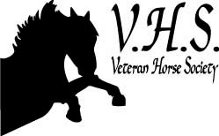 Veteran ChampionshipsCompetitor’s Name:			Horse’s / Pony’s Name:		Owner’s Name:			 Nights Stabling Booked:	Vehicle Reg. & Colour: 	Emergency Number (s):	